ATELIER AUTONOME : produire des écrits courtsA partir de photographie (livre philophoto)Compétence(s) visée(s) : Produire des écrits courts   Objectifs : Produire des écrits en commençant à s’approprier une démarcheDomaine du socle : 1Support : Images extraites de l’album « Photophilo »Matériel élève : cahier d’écrivain CP : 1. Consigne : écris une liste de six mots à partir d’une image de ton choix. 2.  Consigne : écris une liste de six mots à partir d’une image de ton choix. Puis choisis un mot de cette liste, et  à partir de ce mot écris un acrostiche de prénoms. 3.  Consigne : Choisis une image et écris un titre qui lui correspond.4 .Consigne : Choisis une image et écris une liste de ce que le photographe voit mais qu’on ne voit pas sur la photo. 5. Consigne : écris une liste de six mots à partir d’une image de ton choix. Puis à l’aide de cette liste, écris une formule magique pour rendre le monde meilleur (plus beau).CE1 / CE2 : Consigne : écris une liste de six mots à partir d’une image de ton choix. Puis choisis quatre mots de cette liste, et  à partir de ces mots écris pour chacun d’eux un acrostiche.Consigne : Choisis une image et écris un poème.Consigne : écris une devinette sur une image de ton choix. Consigne : Choisis une image et écris ce qui ne se voit pas sur la photo, mais qu’a pu voir le photographe en prenant la photoConsigne : Choisis une image et écris le message qu’a voulu donner (transmettre) le photographe.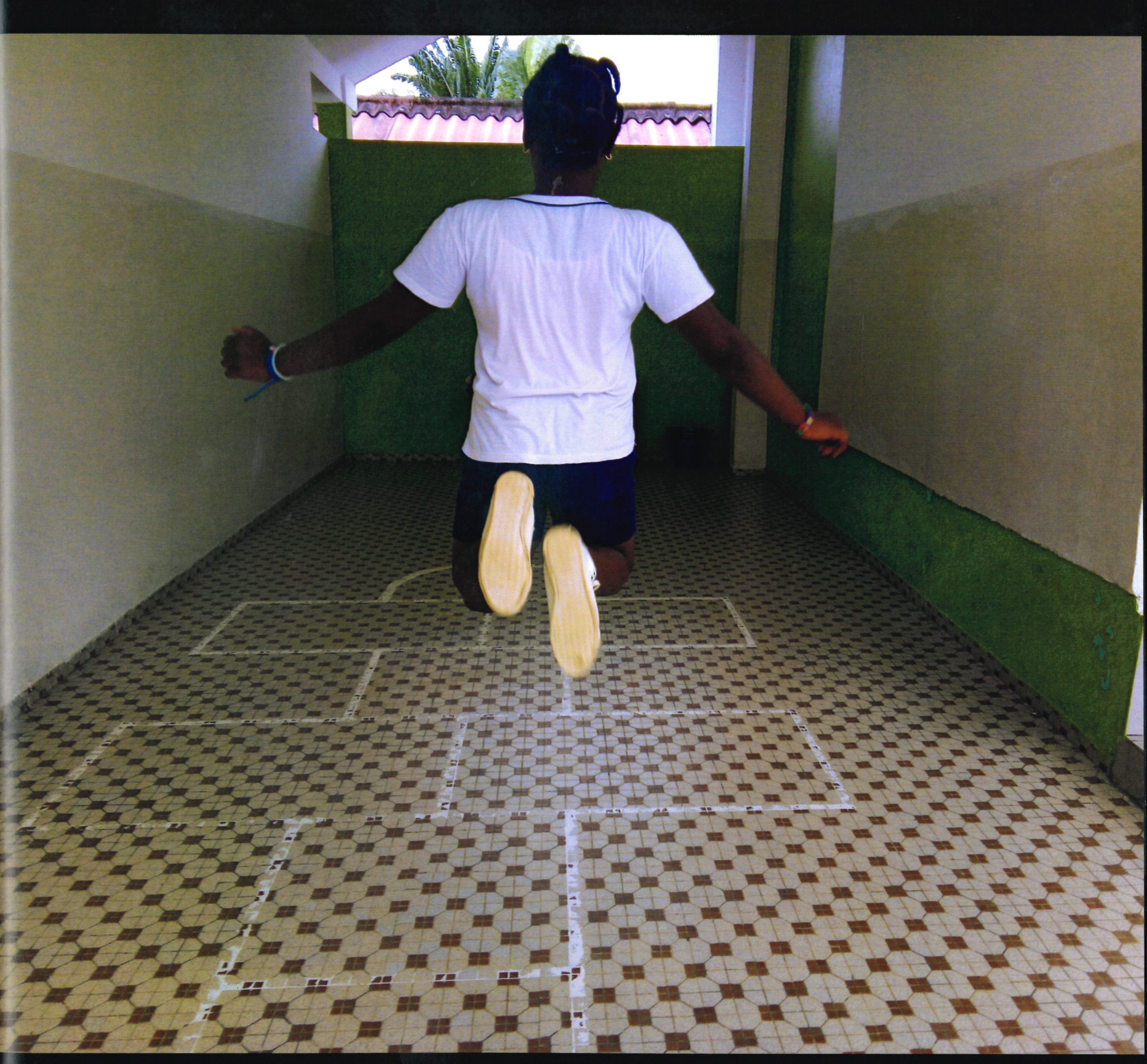 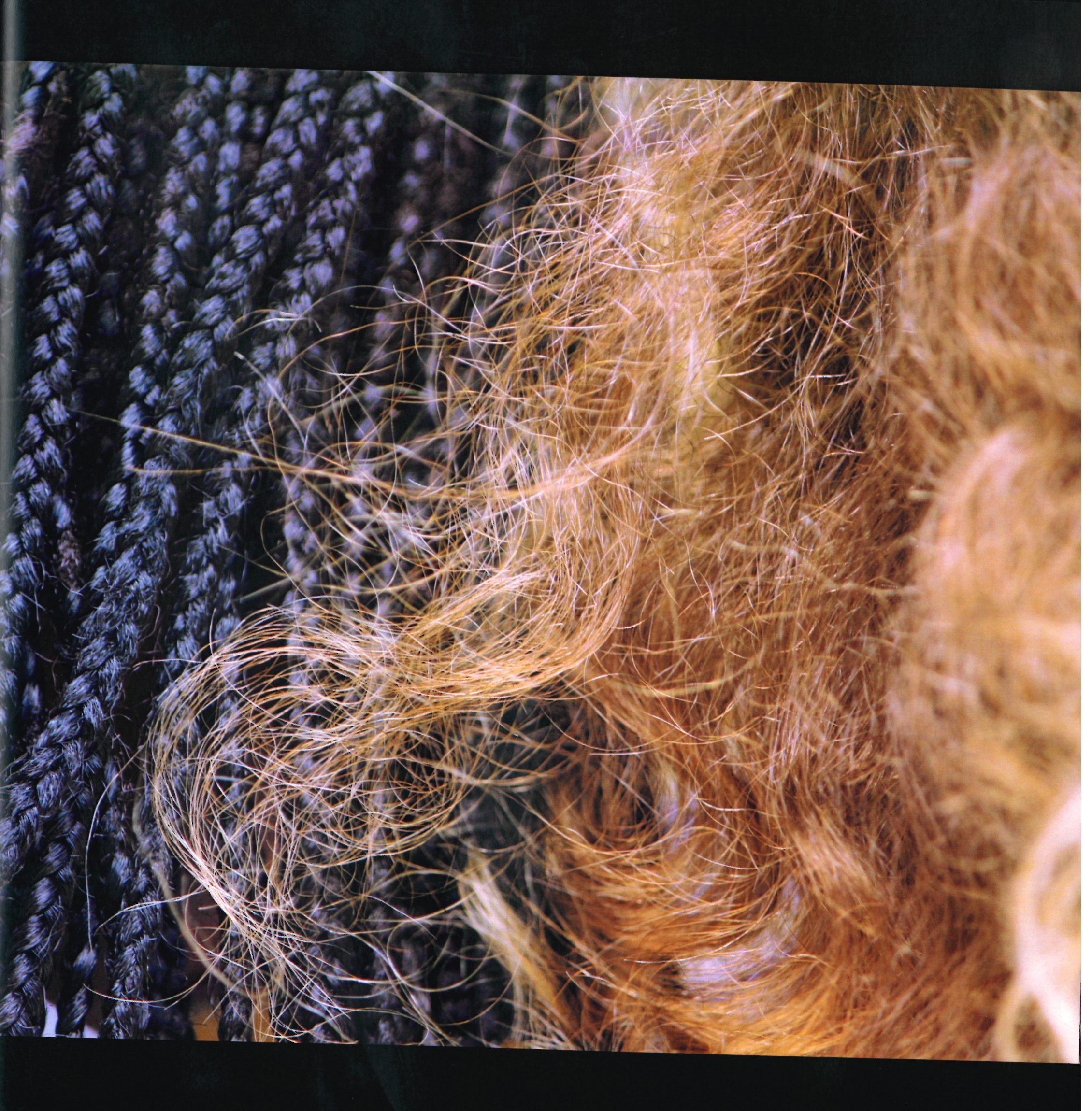 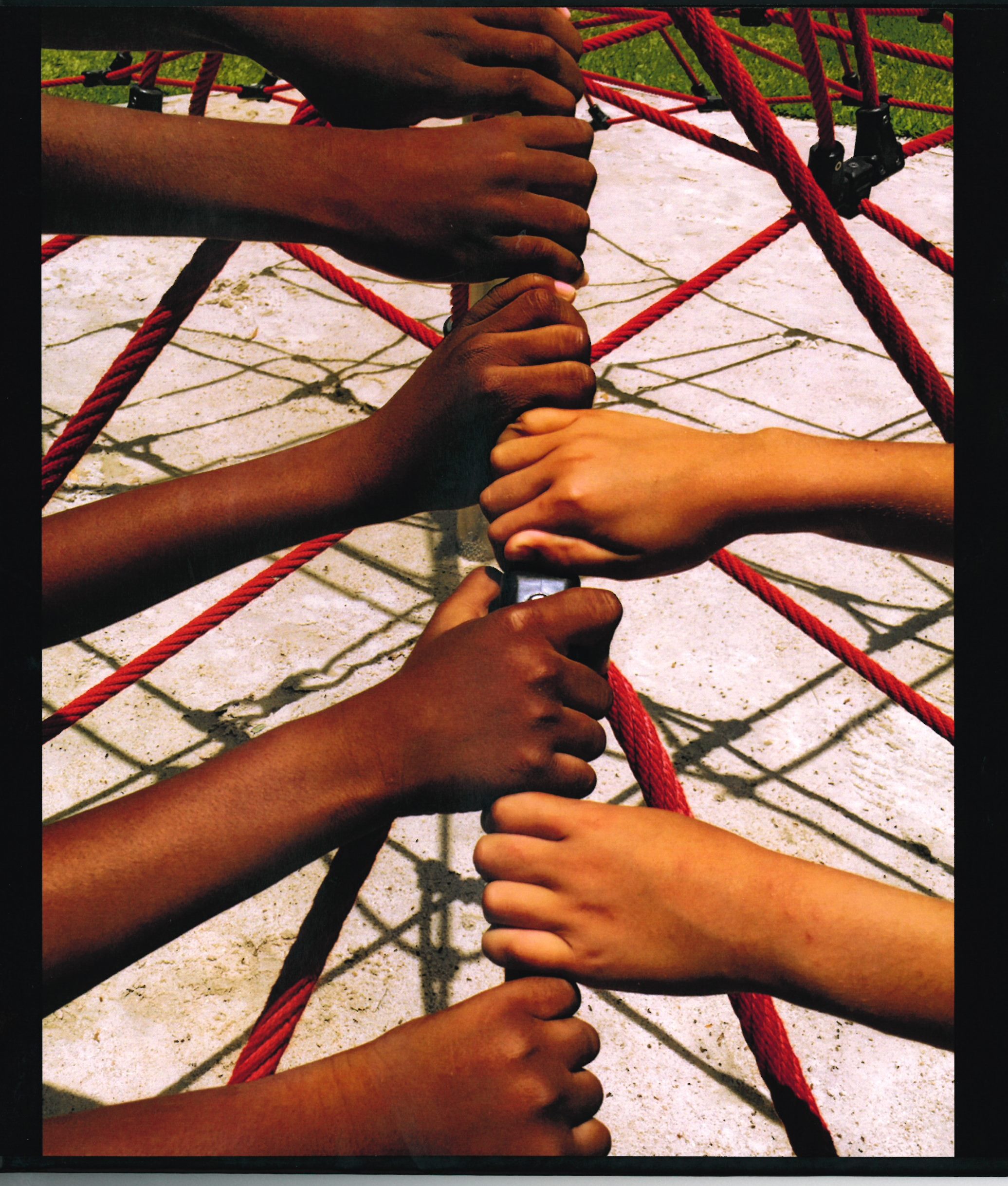 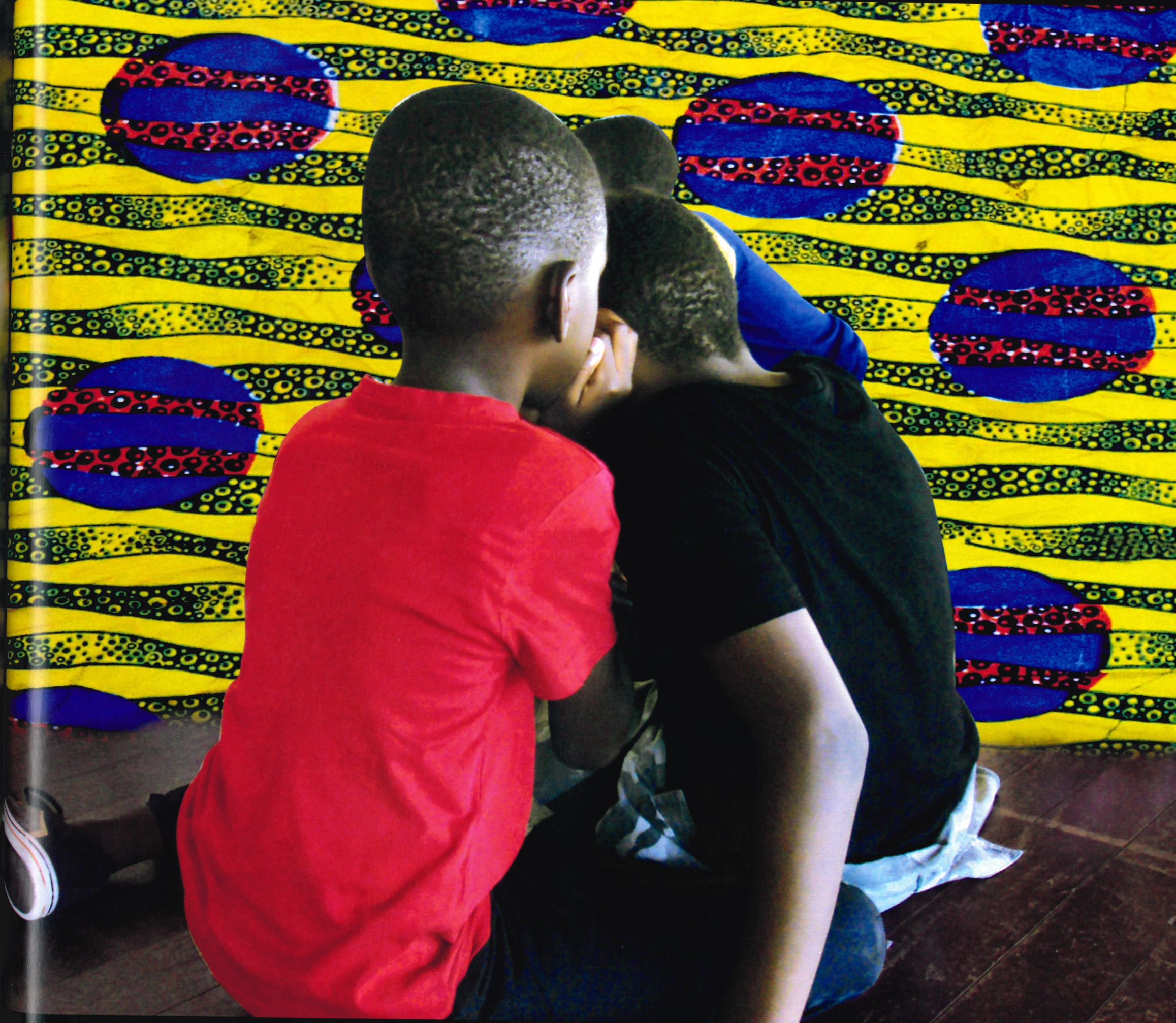 